Vuodenvaihteen muutokset Kela-/eläkeasioissa23.3.2019Kaikille ao6 jäsenilleKouluttajana liitosta Kauno KoskelaKoulutus alkaa klo 10Koulutuksen jälkeen ruokailu AmarillossaIlmottautumiset 15.3. mennessäwww.porinteollisuus6.fi/ilmoittautumiset/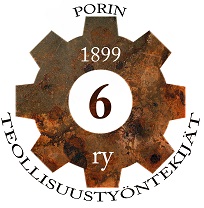 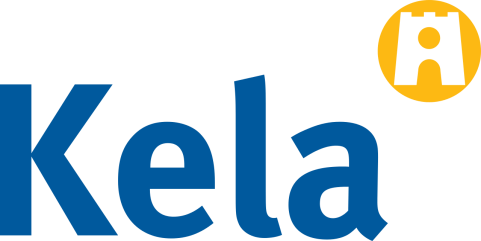 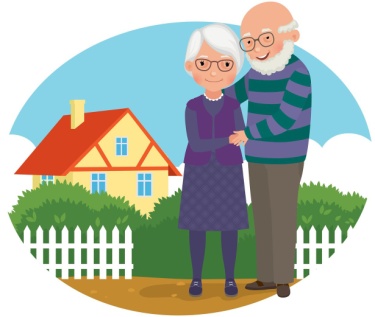 